Describing substations more efficientlyManufacturer-neutral communication in accordance with IEC 61850At this year's hybrid event about protection and control technology ("Schutz- und Leittechnik") in Berlin, Germany, engineering software expert Aucotec will be showing a wider audience for the first time how efficient support of the internationally valid IEC 61850 significantly accelerates the description of entire substations. This is made possible by Aucotec's data-centred cooperation platform Engineering Base (EB), which – unlike document-oriented tools – is able to map this standard in full depth.IEC 61850 defines the way in which the numerous devices in switching stations for the distribution of electrical energy (substations), such as control and protection devices, are described and how information about these devices is exchanged. EB is the only system to date that supports the standard both in structuring the system and in understanding the neutral Substation Configuration Language (SCL). Manufacturer-neutral and future-proofThe Substation Configuration Tool (SCT) integrated in EB is the consequent implementation of the IEC 61850 requirement for a manufacturer-neutral configuration tool based on SCL. From the graphic input of the primary technology to the modelling of abstract function nodes and data objects to the linking of the plant model and system components, the SCT generates the target system-independent configuration data for station control systems in conformity with the standards. Furthermore, EB is able to generate a normative SCD file (Substation Configuration Description) that summarises all information about the object model of the plant, from the topology to the network plan. This enables consistent system engineering with future-proof archiving of valuable data in a standardised format. Object orientation makes it possibleEB's object orientation also keeps the digital twin, the data model of the substation, alive, i.e. up-to-date. It does not "disappear" into folders or document management systems as is usually the case. Each object exists only once in the model; changes are always present across disciplines. "Thanks to the SCT integration, the IEC-61850-capable devices automatically align themselves," says Michaela Imbusch, Product Manager at Aucotec. This ensures a consistent combination of electrical engineering planning and standard-compliant description of the switching station. No in-depth knowledge necessaryAnother special feature: "Thanks to EB's virtualisation of the plant, the logical nodes of the individual devices are created by simply connecting them graphically to the Intelligent Electronic Devices," explains Imbusch. "Therefore, users do not need to have a deeper knowledge of the standard. Because all important information and data on the individual devices are stored in the platform. Here, too, it takes care of everything else for the users.Thanks to the synchronous coupling of SCT and EB, redundant entries and data maintenance are a thing of the past. In addition, the data for the specification file (.SSD) can be retrieved from EB with SCT and transferred to the IEC 61850-compliant engineering process for plant configuration. This makes the process chain much more consistent, from the overview circuit diagram to the engineering details of the devices. Coordination errors are avoided; this also saves both time and costs.Aucotec at the Schutz- und Leittechnik event on 21/22 June 2022: Stand 4Links to the image material*: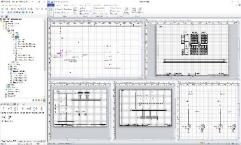 IEC-61850-compliant: Through simple graphic connections with the Intelligent Electronic Devices, the logical nodes of the individual devices in EB are created by themselves. (Image: Aucotec AG)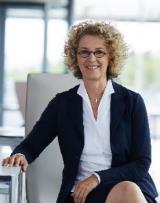 Michaela Imbusch, Product Manager at Aucotec AG: "Thanks to the SCT integration, the IEC-61850-capable devices in EB automatically align themselves." (Image: Aucotec AG)*These images are protected by copyright. They may be used for editorial purposes in connection with Aucotec.___________________________________________________________________________Aucotec AG has more than 35 years’ experience in the development of engineering software designed for use throughout the life cycle of machinery, plant equipment and mobile systems. Solutions range from flow diagrams and process-control/electrical technology for large-scale plant systems to modular on-board power supply units designed for the automotive industry. Software supplied by Aucotec is currently in operation throughout the world. In addition to the headquarters in Hanover, the Aucotec Group includes six other locations in Germany as well as subsidiaries in China, South Korea, the Netherlands, France, Italy, Austria, Poland, Sweden, Norway and the USA. What is more, a global partner network ensures local support all over the world.We would be grateful if you could supply us with a copy of your article. Thank you very much!Aucotec AG, Hannoversche Straße 105, 30916 Isernhagen, www.aucotec.com Press and PR Officer, Johanna Kiesel (johanna.kiesel@aucotec.com, +49(0)511-6103186)